Kostenplan:Der Zuschuss beträgt maximal 3000,- Euro der Gesamtkosten.Uns ist bekannt, dass wir im Falle einer Bezuschussung die Verpflichtung übernehmen, die geförderte Räumlichkeit nach Fertigstellung 3 Jahre vorrangig und weit überwiegend für Zwecke der Jugendarbeit zu nutzen.An den VerteilerausschussDekanatsjugendkammerBad-Schachener-Straße 2881671 MünchenAntrag auf Bezuschussung – 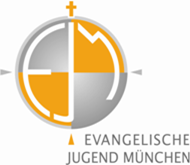 VerwendungsnachweisAnschaffung, Ausstattung und Renovierung von Jugendräumen / -TreffpunktenJahr     Jugendverband und Ansprechpartner/in bei RückfragenJugendverband und Ansprechpartner/in bei RückfragenAntragsteller:Gruppe:Adresse / Sitz:Ansprechpartner/in:Telefon: E-Mail:Bankverbindung (EJM-intern u. Gemeinden mit Buchhaltung im Kirchengemeindeamt umbuchen auf Haushaltsstelle)Bankverbindung (EJM-intern u. Gemeinden mit Buchhaltung im Kirchengemeindeamt umbuchen auf Haushaltsstelle)Bankverbindung (EJM-intern u. Gemeinden mit Buchhaltung im Kirchengemeindeamt umbuchen auf Haushaltsstelle)Kontoinhaber/in:IBAN:BIC / Kreditinstitut:Haushaltsstelle:Wer nutzt den Raum zu welchen Anteilen? Jugendgruppen oder auch andere / Anteil der männlichen / weiblichen Nutzer/innen      Kann der Raum auch von anderen Jugendgruppen benutzt werden und unter welchen Bedingungen?      Welche Renovierungsmaßnahmen sind im Einzelnen geplant bzw. wurden durchgeführt? Ort/Anschrift des Raumes/der Räume:      EinnahmenEuroAusgabenEuroAndere öffentliche ZuschüsseAndere öffentliche ZuschüsseEigenmittelEigenmittelSpendenSpendenSonstige EinnahmenSonstige EinnahmenGesamteinnahmen:Gesamtausgaben:Zuschuss:Zuschuss:Zuschuss:Für die Richtigkeit der Angaben       Datum, Unterschrift      